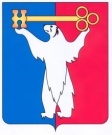 АДМИНИСТРАЦИЯ ГОРОДА НОРИЛЬСКАКРАСНОЯРСКОГО КРАЯРАСПОРЯЖЕНИЕ07.10.2015         	                               г.Норильск	                                             № 5455Об отказе в изменении вида разрешенного использования земельного участка Рассмотрев заявление ИП А.М. Мусаевой об изменении вида разрешенного использования земельного участка, в соответствии с требованиями п.6 ст.37, ст.39 Градостроительного кодекса Российской Федерации, решением Норильского городского Совета депутатов от 13.05.2008 № 11-239 «Об утверждении Положения о публичных слушаниях на территории муниципального образования город Норильск», на основании абзаца 11 подпункта 1 пункта 3.3.1 раздела 3 Главы 1 Части I Правил землепользования и застройки муниципального образования город Норильск, утвержденных решением Норильского городского Совета депутатов от 10.11.2009 № 22-533, учитывая, что предоставленный заявителю земельный участок находится в границах территории общего пользования, на которые согласно пункту 2 части 4 
статьи 36 Градостроительного кодекса Российской Федерации действие градостроительного регламента не распространяется, что исключает возможность изменения его разрешенного вида, 1.	Отказать в изменении вида разрешенного использования земельного участка с кадастровым номером 24:55:0403004:292 «для установки автобусной остановки с торговым павильоном» на вид разрешенного использования «кафе «спорт бар» с автобусной остановкой», расположенного по адресу: Красноярский край, район города Норильска, в районе улицы Октябрьская, 6.2.	Управлению по градостроительству и землепользованию Администрации города Норильска направить копию настоящего распоряжения в адрес 
ИП А.М. Мусаевой в течение пяти календарных дней с даты его издания.3.	Опубликовать настоящее распоряжение в газете «Заполярная правда» и разместить его на официальном сайте муниципального образования город Норильск.4.	Контроль исполнения пункта 2 настоящего распоряжения возложить на заместителя Руководителя Администрации города Норильска по собственности и развитию предпринимательства.Руководитель Администрации города Норильска	Е.Ю. Поздняков